La primaveraProposte attività didattiche della scuola dell’infanzia Principessa Mafalda sez. ElefantiAi genitori, che con i loro bambini, hanno il piacere di dilettarsi in semplici lavoretti per introdurre l’arrivo della primavera, le insegnanti propongono:Una filastrocca:   Gli insettiColorate farfalle e laboriose apinevolano per i prati e le collineCoccinelle e dolci bruchini si vedono passeggiare anche sui piniNon dimentichiamo poi i ragnettiche tessano tele anche sui tettiState attenti alle temibili vespeche possono pungere anche le testeImmagini da colorare:Un collage: cari bambini,  potrete creare un quadretto sulla primavera, utilizzando qualsiasi tipo di materiale che avete a disposizione (carta, cartoncino,pennarelli, matite,stoffe,mais,sale,colla,forbici, ecc…).Noi abbiamo creato quello che vedete in foto, voi fate volare la vostra fantasia, siamo sicure che creerete delle bellissime opere d’arte.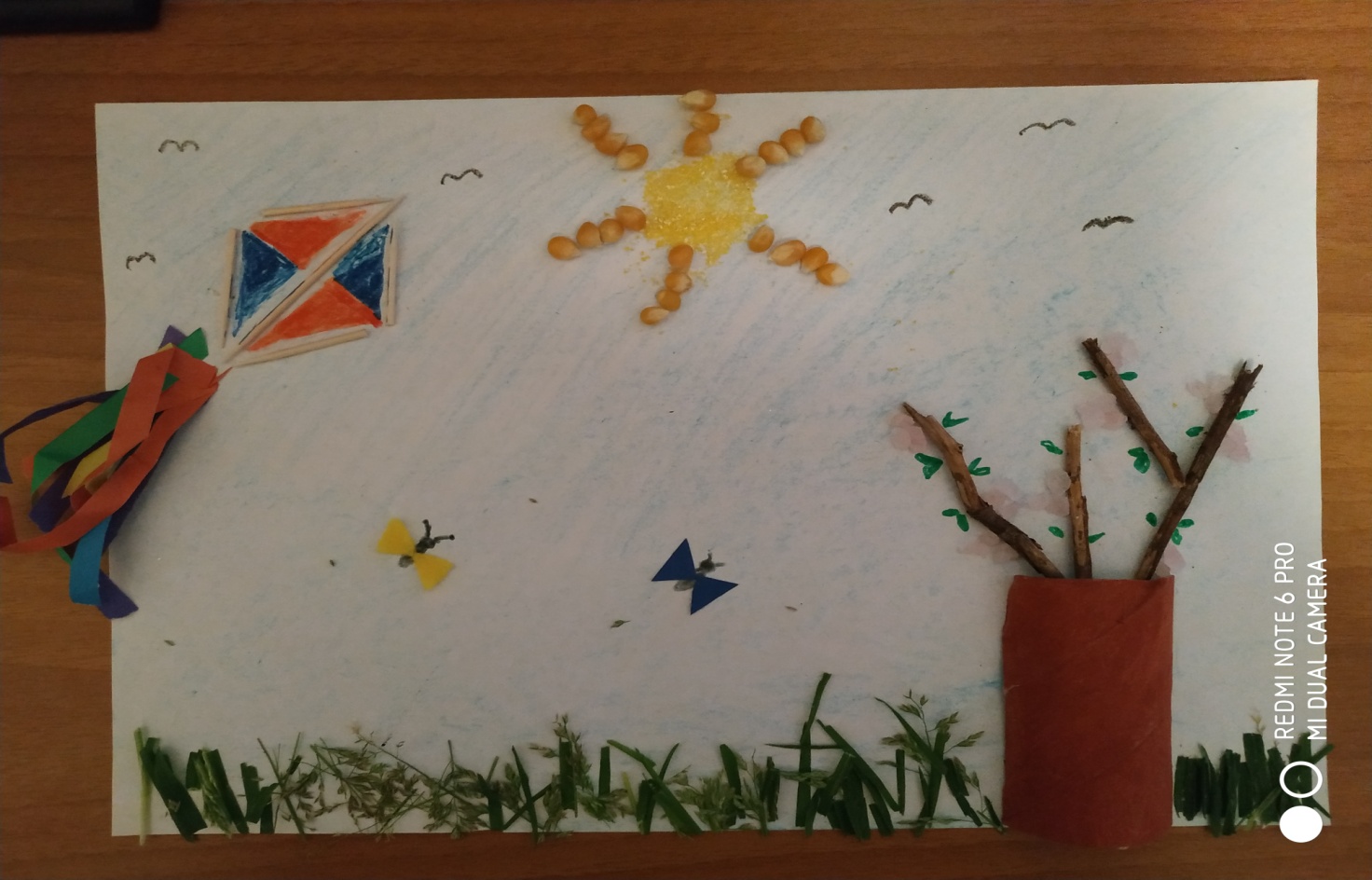 